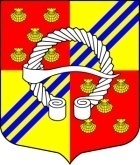 АДМИНИСТРАЦИЯМУНИЦИПАЛЬНОГО ОБРАЗОВАНИЯБЕГУНИЦКОЕ СЕЛЬСКОЕ ПОСЕЛЕНИЕВОЛОСОВСКОГО МУНИЦИПАЛЬНОГО РАЙОНАЛЕНИНГРАДСКОЙ ОБЛАСТИПОСТАНОВЛЕНИЕ 	   от 16 декабря 2022 г.	                                                                    № 381В соответствии с постановлениями администрации муниципального образования  Бегуницкое сельское поселение Волосовского муниципального района Ленинградской области от 30 декабря  2021 года №309 «Об утверждении Порядка разработки, реализации и оценки эффективности муниципальных программ муниципального образования  Бегуницкое сельское поселение Волосовского муниципального района Ленинградской области», от 13 декабря 2021 года  № 287 «Об утверждении перечня муниципальных программ муниципального образования  Бегуницкое сельское поселение Волосовского муниципального района Ленинградской области в новой редакции», администрация муниципального образования Бегуницкое сельское поселение Волосовского муниципального района Ленинградской области  ПОСТАНОВЛЯЕТ:1. Внести в муниципальную программу «Развитие социальной сферы  Бегуницкого сельского поселения  Волосовского муниципального района Ленинградской области», утвержденную постановлением администрации муниципального образования Бегуницкое сельское поселение Волосовского муниципального района Ленинградской области от 24.02.2022 №66 «Об утверждении муниципальной программы «Развитие социальной сферы Бегуницкого сельского поселения Волосовского муниципального района Ленинградской области», изменения согласно приложению к настоящему постановлению.2. Настоящее постановление вступает в силу после его официального опубликования. 3. Опубликовать настоящее постановление «Бегуницкий вестник» и разместить на официальном сайте муниципального образования Бегуницкое сельское поселение в информационно-телекоммуникационной сети интернет (http://begunici.ru)4. Контроль за исполнением постановления оставляю за собой.Глава администрации Бегуницкого сельского поселения   		   	              А.И. Минюк Приложение к постановлению  администрации муниципального образования  Бегуницкое сельское поселение Волосовского муниципального района Ленинградской области от 16 декабря 2022г. № 381Изменения в муниципальную программу «Развитие социальной сферы  Бегуницкого сельского поселения Волосовского муниципального района Ленинградской области»,  утвержденную постановлением администрации муниципального образования Бегуницкое сельское поселение Волосовского муниципального района Ленинградской области от 24.02.2022 №66 «Об утверждении муниципальной программы «Развитие социальной сферы  Бегуницкого сельского поселения Волосовского муниципального района Ленинградской области»Позицию паспорта муниципальной программы «Финансовое обеспечение муниципальной программы, всего, в том числе по годам реализации» изложить в следующей редакции:Приложение № 3 к муниципальной программе « План реализации муниципальной программы «Развитие социальной сферы  Бегуницкого сельского поселения Волосовского муниципального района Ленинградской области» изложить в следующей редакции:О внесении изменений в постановление администрации муниципального образования Бегуницкое сельское поселение от 24.02.2022 №66   «Об утверждении муниципальной программы  «Развитие социальной сферы   Бегуницкого сельского поселения Волосовского муниципального района Ленинградской области»Финансовое обеспечение муниципальной программы, всего, в том числе по годам реализацииОбщий объем финансового обеспечения реализации муниципальной программы на 2022-2024гг. составляет -   74 945,84 тыс.руб., в том числе:   Областной бюджет – 4 705,60 тыс. руб.Районный бюджет – 45,00 тыс. руб.Местный бюджет- 70 195,24 тыс. руб.Из них по годам реализации: в 2022 год-   28 354,60 тыс. рублей  в том числе:Областной бюджет – 4 705,60 тыс. руб.Районный бюджет – 45,00 тыс. руб.Местный бюджет- 23 604,00 тыс. руб.в 2023 год-     23 349,24 тыс. руб.Районный бюджет – 0,00 тыс. руб.Местный бюджет- 23 349,24 тыс. руб.в 2024 год-   23 342,00  тыс. руб.    в том числе:Областной бюджет – 0,00 тыс. руб.Районный бюджет – 0,00 тыс. руб.   Местный бюджет- 23 342,00 тыс. руб.Наименование муниципальной программы/структурного элемента Ответственный исполнитель, соисполнитель, участникГоды реализацииОценка расходов (тыс. руб., в ценах соответствующих лет)Оценка расходов (тыс. руб., в ценах соответствующих лет)Оценка расходов (тыс. руб., в ценах соответствующих лет)Оценка расходов (тыс. руб., в ценах соответствующих лет)Оценка расходов (тыс. руб., в ценах соответствующих лет)Оценка расходов (тыс. руб., в ценах соответствующих лет)Наименование муниципальной программы/структурного элемента Ответственный исполнитель, соисполнитель, участникГоды реализацииВсегоФедеральный бюджетОбластной бюджетРайонный бюджет Местный бюджет Прочие источникиНаименование муниципальной программы/структурного элемента Ответственный исполнитель, соисполнитель, участникГоды реализацииВсегоФедеральный бюджетОбластной бюджетРайонный бюджет Местный бюджет Прочие источникиНаименование муниципальной программы/структурного элемента Ответственный исполнитель, соисполнитель, участникГоды реализацииВсегоФедеральный бюджетОбластной бюджетРайонный бюджет Местный бюджет Прочие источникиНаименование муниципальной программы/структурного элемента Ответственный исполнитель, соисполнитель, участникГоды реализацииВсегоФедеральный бюджетОбластной бюджетРайонный бюджет Местный бюджет Прочие источникиНаименование муниципальной программы/структурного элемента Ответственный исполнитель, соисполнитель, участникГоды реализацииВсегоФедеральный бюджетОбластной бюджетРайонный бюджет Местный бюджет Прочие источники123456789Муниципальная программа "Развитие социальной сферы Бегуницкого сельского поселения Волосовского муниципального района Ленинградской области"Муниципальная программа "Развитие социальной сферы Бегуницкого сельского поселения Волосовского муниципального района Ленинградской области"202228 354,600,004 705,6045,0023 604,000,00Муниципальная программа "Развитие социальной сферы Бегуницкого сельского поселения Волосовского муниципального района Ленинградской области"Муниципальная программа "Развитие социальной сферы Бегуницкого сельского поселения Волосовского муниципального района Ленинградской области"202323 349,240,000,000,0023 349,240,00Муниципальная программа "Развитие социальной сферы Бегуницкого сельского поселения Волосовского муниципального района Ленинградской области"Муниципальная программа "Развитие социальной сферы Бегуницкого сельского поселения Волосовского муниципального района Ленинградской области"202423 242,000,000,000,0023 242,000,00Муниципальная программа "Развитие социальной сферы Бегуницкого сельского поселения Волосовского муниципального района Ленинградской области"Муниципальная программа "Развитие социальной сферы Бегуницкого сельского поселения Волосовского муниципального района Ленинградской области"2022-202474 945,840,004 705,6045,0070 195,240,00ПРОЦЕССНАЯ ЧАСТЬПРОЦЕССНАЯ ЧАСТЬПРОЦЕССНАЯ ЧАСТЬПРОЦЕССНАЯ ЧАСТЬПРОЦЕССНАЯ ЧАСТЬПРОЦЕССНАЯ ЧАСТЬПРОЦЕССНАЯ ЧАСТЬПРОЦЕССНАЯ ЧАСТЬПРОЦЕССНАЯ ЧАСТЬ Комплекс процессных мероприятий  Комплекс процессных мероприятий 202228 309,600,004 705,600,0023 604,000,00 Комплекс процессных мероприятий  Комплекс процессных мероприятий 202323 349,240,000,000,0023 349,240,00 Комплекс процессных мероприятий  Комплекс процессных мероприятий 202423 242,000,000,000,0023 242,000,00 Комплекс процессных мероприятий  Комплекс процессных мероприятий 2022-202474 900,840,004 705,600,0070 195,240,00 Комплекс процессных мероприятий 1 «Обеспечение деятельности муниципальных учреждений» Комплекс процессных мероприятий 1 «Обеспечение деятельности муниципальных учреждений»202227 280,880,004 705,600,0022 575,280,00 Комплекс процессных мероприятий 1 «Обеспечение деятельности муниципальных учреждений» Комплекс процессных мероприятий 1 «Обеспечение деятельности муниципальных учреждений»202322 391,240,000,000,0022 391,240,00 Комплекс процессных мероприятий 1 «Обеспечение деятельности муниципальных учреждений» Комплекс процессных мероприятий 1 «Обеспечение деятельности муниципальных учреждений»202422 284,000,000,000,0022 284,000,00 Комплекс процессных мероприятий 1 «Обеспечение деятельности муниципальных учреждений» Комплекс процессных мероприятий 1 «Обеспечение деятельности муниципальных учреждений»2022-202471 956,120,004 705,600,0067 250,520,00Мероприятие 1.1 Расходы на обеспечение деятельности муниципальных учреждений культурыАдминистрация Бегуницкого сельского поселенияМКУ "Бегуницкий ДК", МКУК "Зимитицкий ДК" МКУК "Терпилицкий КДЦ"202216 713,260,000,000,0016 713,260,00Мероприятие 1.1 Расходы на обеспечение деятельности муниципальных учреждений культурыАдминистрация Бегуницкого сельского поселенияМКУ "Бегуницкий ДК", МКУК "Зимитицкий ДК" МКУК "Терпилицкий КДЦ"202320 866,330,000,000,0020 866,330,00Мероприятие 1.1 Расходы на обеспечение деятельности муниципальных учреждений культурыАдминистрация Бегуницкого сельского поселенияМКУ "Бегуницкий ДК", МКУК "Зимитицкий ДК" МКУК "Терпилицкий КДЦ"202420 717,700,000,000,0020 717,700,00Мероприятие 1.1 Расходы на обеспечение деятельности муниципальных учреждений культурыАдминистрация Бегуницкого сельского поселенияМКУ "Бегуницкий ДК", МКУК "Зимитицкий ДК" МКУК "Терпилицкий КДЦ"2022-202458 297,290,000,000,0058 297,290,00Мероприятие 1.2 Расходы на обеспечение деятельности муниципальных учреждений культуры в части содержания библиотечных отделов (секторов)МКУ "Бегуницкий ДК", МКУК "Зимитицкий ДК" МКУК "Терпилицкий КДЦ"20221 438,510,000,000,001 438,510,00Мероприятие 1.2 Расходы на обеспечение деятельности муниципальных учреждений культуры в части содержания библиотечных отделов (секторов)МКУ "Бегуницкий ДК", МКУК "Зимитицкий ДК" МКУК "Терпилицкий КДЦ"20231 524,910,000,000,001 524,910,00Мероприятие 1.2 Расходы на обеспечение деятельности муниципальных учреждений культуры в части содержания библиотечных отделов (секторов)МКУ "Бегуницкий ДК", МКУК "Зимитицкий ДК" МКУК "Терпилицкий КДЦ"20241 566,300,000,000,001 566,300,00Мероприятие 1.2 Расходы на обеспечение деятельности муниципальных учреждений культуры в части содержания библиотечных отделов (секторов)МКУ "Бегуницкий ДК", МКУК "Зимитицкий ДК" МКУК "Терпилицкий КДЦ"2022-20244 529,720,000,000,004 529,720,00Мероприятие 1.3 Дополнительные расходы на сохранение целевых показателей повышения оплаты труда работников муниципальных учреждений культуры в соответствии с Указом Президента Российской Федерации от 7 мая 2012 года № 597 "О мероприятиях по реализации государственной социальной политики"Администрация Бегуницкого сельского поселения МКУ "Бегуницкий ДК", МКУК "Зимитицкий ДК" МКУК "Терпилицкий КДЦ"20228 341,200,004 170,600,004 170,600,00Мероприятие 1.3 Дополнительные расходы на сохранение целевых показателей повышения оплаты труда работников муниципальных учреждений культуры в соответствии с Указом Президента Российской Федерации от 7 мая 2012 года № 597 "О мероприятиях по реализации государственной социальной политики"Администрация Бегуницкого сельского поселения МКУ "Бегуницкий ДК", МКУК "Зимитицкий ДК" МКУК "Терпилицкий КДЦ"20230,000,000,000,000,000,00Мероприятие 1.3 Дополнительные расходы на сохранение целевых показателей повышения оплаты труда работников муниципальных учреждений культуры в соответствии с Указом Президента Российской Федерации от 7 мая 2012 года № 597 "О мероприятиях по реализации государственной социальной политики"Администрация Бегуницкого сельского поселения МКУ "Бегуницкий ДК", МКУК "Зимитицкий ДК" МКУК "Терпилицкий КДЦ"20240,000,000,000,000,000,00Мероприятие 1.3 Дополнительные расходы на сохранение целевых показателей повышения оплаты труда работников муниципальных учреждений культуры в соответствии с Указом Президента Российской Федерации от 7 мая 2012 года № 597 "О мероприятиях по реализации государственной социальной политики"Администрация Бегуницкого сельского поселения МКУ "Бегуницкий ДК", МКУК "Зимитицкий ДК" МКУК "Терпилицкий КДЦ"2022-20248 341,200,000,000,004 170,600,00Мероприятие 1.4  Расходы на поддержку развития общественной инфраструктуры муниципального значенияМКУ "Бегуницкий ДК", МКУК "Зимитицкий ДК" МКУК "Терпилицкий КДЦ"2022787,910,00535,000,00252,910,00Мероприятие 1.4  Расходы на поддержку развития общественной инфраструктуры муниципального значенияМКУ "Бегуницкий ДК", МКУК "Зимитицкий ДК" МКУК "Терпилицкий КДЦ"20230,000,000,000,000,000,00Мероприятие 1.4  Расходы на поддержку развития общественной инфраструктуры муниципального значенияМКУ "Бегуницкий ДК", МКУК "Зимитицкий ДК" МКУК "Терпилицкий КДЦ"20240,000,000,000,000,000,00Мероприятие 1.4  Расходы на поддержку развития общественной инфраструктуры муниципального значенияМКУ "Бегуницкий ДК", МКУК "Зимитицкий ДК" МКУК "Терпилицкий КДЦ"2022-2024787,910,000,000,00252,910,00 Комплекс процессных мероприятий 2 "Мероприятия по организационно-воспитательной работе с молодежью" Комплекс процессных мероприятий 2 "Мероприятия по организационно-воспитательной работе с молодежью"202240,000,000,000,0040,000,00 Комплекс процессных мероприятий 2 "Мероприятия по организационно-воспитательной работе с молодежью" Комплекс процессных мероприятий 2 "Мероприятия по организационно-воспитательной работе с молодежью"20230,000,000,000,000,000,00 Комплекс процессных мероприятий 2 "Мероприятия по организационно-воспитательной работе с молодежью" Комплекс процессных мероприятий 2 "Мероприятия по организационно-воспитательной работе с молодежью"20240,000,000,000,000,000,00 Комплекс процессных мероприятий 2 "Мероприятия по организационно-воспитательной работе с молодежью" Комплекс процессных мероприятий 2 "Мероприятия по организационно-воспитательной работе с молодежью"2022-202440,000,000,000,0040,000,00Мероприятие 2.1 Проведение мероприятий для детей и молодежиАдминистрация Бегуницкого сельского поселения МКУ "Бегуницкий ДК", МКУК "Зимитицкий ДК" МКУК "Терпилицкий КДЦ"202240,000,000,000,0040,000,00Мероприятие 2.1 Проведение мероприятий для детей и молодежиАдминистрация Бегуницкого сельского поселения МКУ "Бегуницкий ДК", МКУК "Зимитицкий ДК" МКУК "Терпилицкий КДЦ"20230,000,000,000,000,000,00Мероприятие 2.1 Проведение мероприятий для детей и молодежиАдминистрация Бегуницкого сельского поселения МКУ "Бегуницкий ДК", МКУК "Зимитицкий ДК" МКУК "Терпилицкий КДЦ"20240,000,000,000,000,000,00Мероприятие 2.1 Проведение мероприятий для детей и молодежиАдминистрация Бегуницкого сельского поселения МКУ "Бегуницкий ДК", МКУК "Зимитицкий ДК" МКУК "Терпилицкий КДЦ"2022-202440,000,000,000,0040,000,00 Комплекс процессных мероприятий 3"Проведение мероприятий культурно-досугового направления" Комплекс процессных мероприятий 3"Проведение мероприятий культурно-досугового направления"2022728,720,000,000,00728,720,00 Комплекс процессных мероприятий 3"Проведение мероприятий культурно-досугового направления" Комплекс процессных мероприятий 3"Проведение мероприятий культурно-досугового направления"2023698,000,000,000,00698,000,00 Комплекс процессных мероприятий 3"Проведение мероприятий культурно-досугового направления" Комплекс процессных мероприятий 3"Проведение мероприятий культурно-досугового направления"2024698,000,000,000,00698,000,00 Комплекс процессных мероприятий 3"Проведение мероприятий культурно-досугового направления" Комплекс процессных мероприятий 3"Проведение мероприятий культурно-досугового направления"2022-20242 124,720,000,000,002 124,720,00Мероприятие3.1Расходы на организацию и проведение культурно-досуговых мероприятийМКУ "Бегуницкий ДК", МКУК "Зимитицкий ДК" МКУК "Терпилицкий КДЦ"2022728,720,000,000,00728,720,00Мероприятие3.1Расходы на организацию и проведение культурно-досуговых мероприятийМКУ "Бегуницкий ДК", МКУК "Зимитицкий ДК" МКУК "Терпилицкий КДЦ"2023698,000,000,000,00698,000,00Мероприятие3.1Расходы на организацию и проведение культурно-досуговых мероприятийМКУ "Бегуницкий ДК", МКУК "Зимитицкий ДК" МКУК "Терпилицкий КДЦ"2024698,000,000,000,00698,000,00Мероприятие3.1Расходы на организацию и проведение культурно-досуговых мероприятийМКУ "Бегуницкий ДК", МКУК "Зимитицкий ДК" МКУК "Терпилицкий КДЦ"2022-20242 124,720,000,000,002 124,720,00 Комплекс процессных мероприятий 4"Проведение мероприятий по вовлечению населения в занятия физической культуры и массового спорта" Комплекс процессных мероприятий 4"Проведение мероприятий по вовлечению населения в занятия физической культуры и массового спорта"2022305,000,000,0045,00260,000,00 Комплекс процессных мероприятий 4"Проведение мероприятий по вовлечению населения в занятия физической культуры и массового спорта" Комплекс процессных мероприятий 4"Проведение мероприятий по вовлечению населения в занятия физической культуры и массового спорта"2023260,000,000,000,00260,000,00 Комплекс процессных мероприятий 4"Проведение мероприятий по вовлечению населения в занятия физической культуры и массового спорта" Комплекс процессных мероприятий 4"Проведение мероприятий по вовлечению населения в занятия физической культуры и массового спорта"2024260,000,000,000,00260,000,00 Комплекс процессных мероприятий 4"Проведение мероприятий по вовлечению населения в занятия физической культуры и массового спорта" Комплекс процессных мероприятий 4"Проведение мероприятий по вовлечению населения в занятия физической культуры и массового спорта"2022-2024825,000,000,0045,00780,000,00Мероприятие 4.1 Мероприятия по созданию условий для занятий физической культурой и спортом среди различных групп населенияАдминистрация Бегуницкого сельского поселения2022139,500,000,000,00139,500,00Мероприятие 4.1 Мероприятия по созданию условий для занятий физической культурой и спортом среди различных групп населенияАдминистрация Бегуницкого сельского поселения20230,000,000,000,000,000,00Мероприятие 4.1 Мероприятия по созданию условий для занятий физической культурой и спортом среди различных групп населенияАдминистрация Бегуницкого сельского поселения20240,000,000,000,000,000,00Мероприятие 4.1 Мероприятия по созданию условий для занятий физической культурой и спортом среди различных групп населенияАдминистрация Бегуницкого сельского поселения2022-2024139,500,000,000,00139,500,00Мероприятие 4.2 Расходы на обеспечение участия команд поселения в районных, областных и всероссийских соревнованияхАдминистрация Бегуницкого сельского поселения2022120,500,000,000,00120,500,00Мероприятие 4.2 Расходы на обеспечение участия команд поселения в районных, областных и всероссийских соревнованияхАдминистрация Бегуницкого сельского поселения2023260,000,000,000,00260,000,00Мероприятие 4.2 Расходы на обеспечение участия команд поселения в районных, областных и всероссийских соревнованияхАдминистрация Бегуницкого сельского поселения2024260,000,000,000,00260,000,00Мероприятие 4.2 Расходы на обеспечение участия команд поселения в районных, областных и всероссийских соревнованияхАдминистрация Бегуницкого сельского поселения2022-2024640,500,000,000,00640,500,00Мероприятие 4.3 Мероприятия по укреплению материально-технической базыАдминистрация Бегуницкого сельского поселения202245,000,000,0045,000,000,00Мероприятие 4.3 Мероприятия по укреплению материально-технической базыАдминистрация Бегуницкого сельского поселения20230,000,000,000,000,000,00Мероприятие 4.3 Мероприятия по укреплению материально-технической базыАдминистрация Бегуницкого сельского поселения20240,000,000,000,000,000,00Мероприятие 4.3 Мероприятия по укреплению материально-технической базыАдминистрация Бегуницкого сельского поселения2022-202445,000,000,000,000,000,00